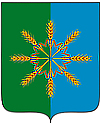 Администрация Новозыбковского районаР А С П О Р Я Ж Е Н И Еот « 29» декабря 2014 г.                                                                                                 №  210-р  О мерах по обеспечению безопасностилюдей на водоемах Новозыбковского районаво время Крещенских праздников19 января 2015 годаВ целях предупреждения несчастных случаев на водных объектах района во время Крещенских праздников 19 января 2015 года и в соответствии с письмом Главного Управления МЧС России по Брянской области от 19.12.2014 года № 15389-13-5:Определить места массового купания людей при проведении Крещенских праздников на территории района:- обустроенная купель в с. Белый Колодец Замишевского сельского поселения;- обустроенная купель в с. Новые Бобовичи Старобобовичского сельского поселения.Рекомендовать:Главам Замишевского (Войтенок В.Л.), Старобобовичского (Яковитов П.А.), сельских поселений в местах обустроенных купелей в период с 22.00 часов 18.01.2015 года до 04.00 часов 19.01.2015 года обеспечить дежурство ответственных лиц администраций сельских поселений и обеспечить безопасность людей при купании.МО МВД России «Новозыбковский» (Семченко Н.Н.),  ГБУЗ «НЦРБ» (Бурый С.Н.) в местах оборудованных купелей с 22.00 часов 18.01.2015 года до 04.00 часов 19.01.2015 года обеспечить дежурство сотрудников отдела полиции и медицинских работников.Новозыбковскому ДРСУч (Разумов О.Г.) оказать помощь сельским поселениям в очистке подъездных путей, просыпке песчано-соляной смесью мест стоянки автотранспорта и путей следования к местам обустроенных купелей в с. Белый Колодец Замишевского сельского поселения и с. Новые Бобовичи Старобобовичского сельского поселения.Отделу организационно-контрольной и кадровой работы администрации района проинформировать население о местах массового купания людей при проведении Крещенских праздников на территории района через сайт администрации района в сети «Интернет» и СМИ.Считать  утратившим  силу  распоряжение  администрации  района  от  09.01.2014  года № 2-р «О мерах по обеспечению безопасности людей на водоемах Новозыбковского района во время Крещенских праздников 19 января 2014 года».Контроль за выполнением данного распоряжения возложить на заместителя главы администрации района Шинкоренко В.А.Глава администрации района                                                                            В.В. АлексеевСердюков А.П.56921